Hier sind eine Reihe von Verständnisfragen zum Film ...                                       Name:_________________________Korrosion: Was ist das und wie verhindert man sie? – Chemie | Duden Learnattack -  4:36 minWas versteht man unter einem Reduktionsmittel? Gib zwei Beispiele dazu an.Bei Metallen unterscheidet man zwischen einer Säurekorrosion und einer Sauerstoffkorrosion. Erkläre die beiden Korrosionsarten mit Gleichungsbeispielen.Beschreibe zwei Möglichkeiten eines Korrosionsschutzes von Eisen an.Was versteht man unter Patina?Was versteht man unter Passivierung?AKKappenberg
Korrosion undKorrosionsschutzE14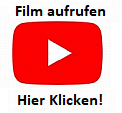 